ĐƠN XIN CẤP HỌC BỔNG(Theo Quy định học bổng và TCXH ban hành kèm theo quyết định số       ngày      tháng      năm 2022 của Hiệu trưởng Trường Cao đẳng kinh tế công nghiệp Hà nội)Kính gửi: Thầy Hiệu trưởng Trường Cao đẳng kinh tế công nghiệp Hà nộiEm tên là:……………………………………………Mã HSSV:……………………………..Ngày, tháng, năm sinh:…………………………Số điện thoại:….…………………………...Nơi sinh:……………………………………………………………………………………….Lớp:………………….Khóa:………………Khoa:……………………………………………Học kỳ:………………………………..Năm học:…………………………………………….Căn cứ Quy định ban hành kèm theo Quyết định số       ngày      tháng     năm 2022 của Hiệu trưởng về việc cấp học bổng và trợ cấp xã hội, em làm đơn này đề nghị Nhà trường xem xét cấp học bổng cho em theo quy định. Em xin trân trọng cảm ơn./.Kèm theo đơn này, gồm:Bản sao giấy khai sinh (HB học nghề, HB đặc biệt, HB khuyến tài)Giấy xác nhận thành tích, giấy khen, thư khen về việc có thành tích đặc biệt xuất sắc (HB đặc biệt)Bảng điểm kết quả thi tuyển, kết quả xét tuyển (HB đặc biệt)Xác nhận hoàn cảnh kinh tế khó khăn của UBND xã, phường (HB khuyến tài)Giấy chứng nhận hộ nghèo của gia đình do UBND xã cấp (HB khuyến tài)Bảng điểm học tập học kỳ xét học bổng có xác nhận phòng QLĐT& HSSV (HB đặc biệt và HB khuyến tài)Giấy chứng nhận đạt giải / bằng khen / giấy khen tham dự các cuộc thi tay nghề (HB học nghề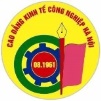 BỘ CÔNG THƯƠNGTRƯỜNG CAO ĐẲNG KINH TẾ CÔNG NGHIỆP HÀ NỘIMẫu: M9ĐEm thuộc diện xét cấp họcEm thuộc diện xét cấp họcEm thuộc diện xét cấp họcHọc bổng KK học nghề Học bổng đặc biệt Học bổng khuyến tài Điểm TBC học tâp:…….Điểm rèn luyện:………..Điểm TBC học tâp:…….Điểm rèn luyện:………..Điểm TBC học tâp:…….Điểm rèn luyện:…………PHÒNG QLĐT&HSSVKính đề nghị thầy Hiệu trưởng, chủ tịch Hội đồng xét trợ cấp xã hội  xem xét giải quyết cho sinh viên có tên. Ngày:…../……../………..(ký, ghi rõ họ tên)Hà nội, ngày          tháng         nămHỌC SINH / SINH VIÊN(ký ghi rõ họ, tên)CVHT kiêm GVCN(ký, ghi rõ họ tên)KHOA………………………………………………………………………………………………………